Additional file 1An MRI-guided HIFU-triggered wax-coated capsule for supertargeted drug releaseOriginal Research ArticleTable S1. Quality control of lanolin (source Hänseler AG, Switzerland). 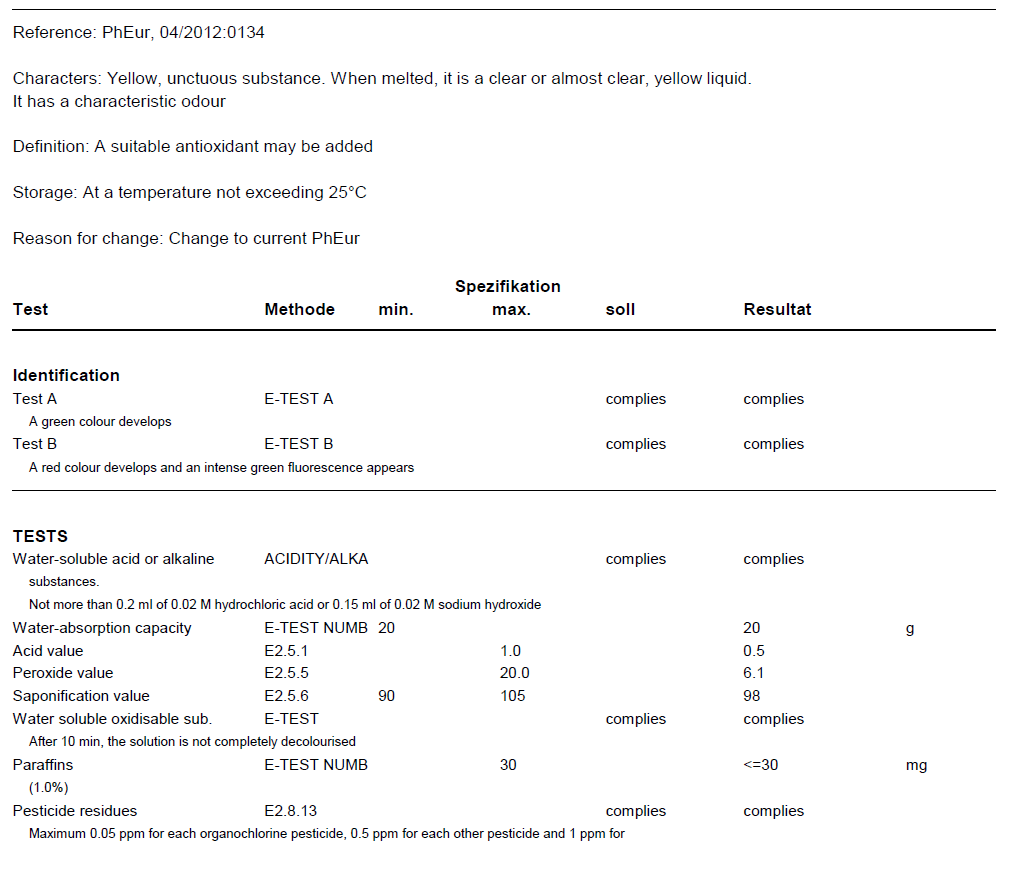 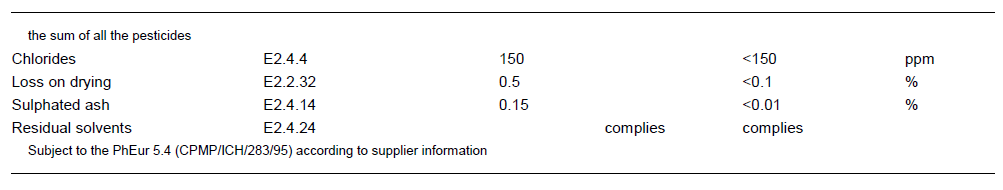 Table S2. Quality control of cetyl alcohol (source Hänseler AG, Switzerland). 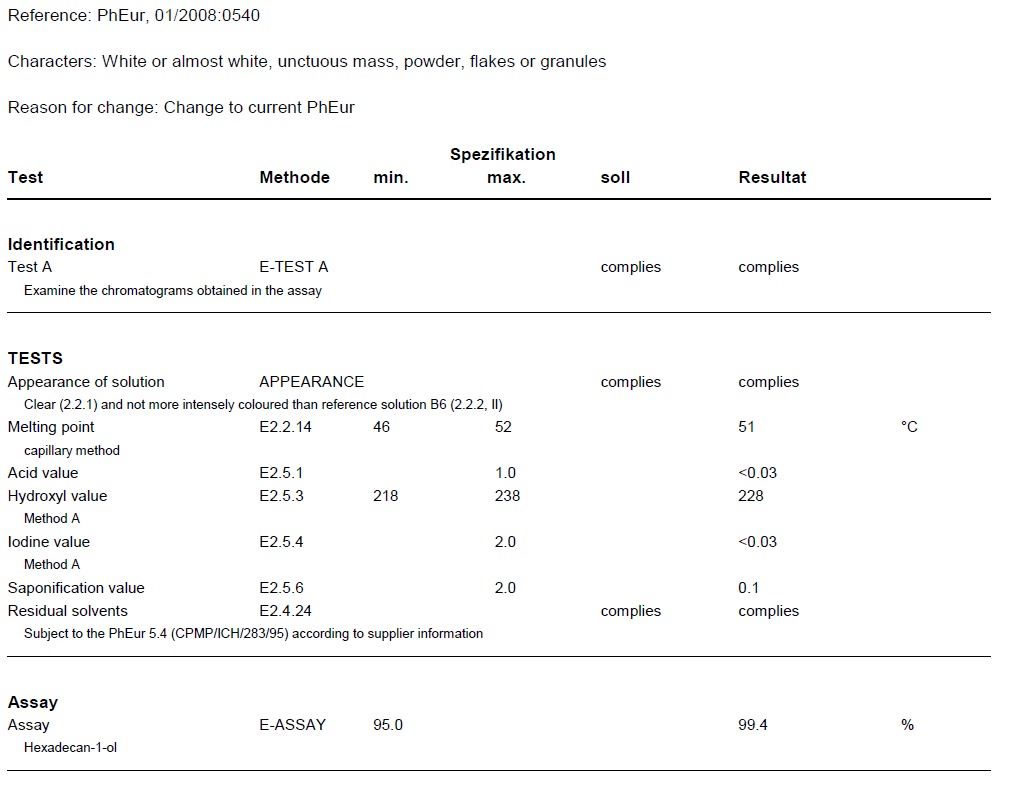 